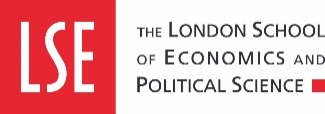 Professional Services Staff Contribution nomination form(for teams or individuals) in Group EProfessional Services Staff Contribution nomination form(for teams or individuals) in Group EProfessional Services Staff Contribution nomination form(for teams or individuals) in Group EProfessional Services Staff Contribution nomination form(for teams or individuals) in Group EProfessional Services Staff Contribution nomination form(for teams or individuals) in Group EPlease ensure you have read the Professional Services Staff Contribution Pay guidelines before completing this form. The guidelines are available online here.Nominations for professional services staff within Group E can be made using this form or the same information can be provided on the salary spreadsheet. Once complete, please email this form to your HR Partner by 3 May 2024 at the latest.  Please ensure you have read the Professional Services Staff Contribution Pay guidelines before completing this form. The guidelines are available online here.Nominations for professional services staff within Group E can be made using this form or the same information can be provided on the salary spreadsheet. Once complete, please email this form to your HR Partner by 3 May 2024 at the latest.  Please ensure you have read the Professional Services Staff Contribution Pay guidelines before completing this form. The guidelines are available online here.Nominations for professional services staff within Group E can be made using this form or the same information can be provided on the salary spreadsheet. Once complete, please email this form to your HR Partner by 3 May 2024 at the latest.  Please ensure you have read the Professional Services Staff Contribution Pay guidelines before completing this form. The guidelines are available online here.Nominations for professional services staff within Group E can be made using this form or the same information can be provided on the salary spreadsheet. Once complete, please email this form to your HR Partner by 3 May 2024 at the latest.  Please ensure you have read the Professional Services Staff Contribution Pay guidelines before completing this form. The guidelines are available online here.Nominations for professional services staff within Group E can be made using this form or the same information can be provided on the salary spreadsheet. Once complete, please email this form to your HR Partner by 3 May 2024 at the latest.  1.  General information of award recipient(s) 1.  General information of award recipient(s) 1.  General information of award recipient(s) 1.  General information of award recipient(s) 1.  General information of award recipient(s) Name(s) of staff:Department/Centre/Institute:Position(s):2.  Detail of requested contribution award2.  Detail of requested contribution award2.  Detail of requested contribution award2.  Detail of requested contribution award2.  Detail of requested contribution awardNon-recurrent award: please specify the amount (gross) applied for (e.g. £500):Non-recurrent award: please specify the amount (gross) applied for (e.g. £500):Non-recurrent award: please specify the amount (gross) applied for (e.g. £500):Non-recurrent award: please specify the amount (gross) applied for (e.g. £500):£Recurrent award: please specify how many increments:  Recurrent award: please specify how many increments:  Recurrent award: please specify how many increments:  Recurrent award: please specify how many increments:  Excellence in Education: Is this contribution award for enhancing education and the student experience over and above their normal role? (Please refer to point 2.9 of the PSSC guidance). If this is selected, the member(s) of staff will also receive an Excellence in Education certificate from the Eden Centre.  Excellence in Education: Is this contribution award for enhancing education and the student experience over and above their normal role? (Please refer to point 2.9 of the PSSC guidance). If this is selected, the member(s) of staff will also receive an Excellence in Education certificate from the Eden Centre.  Excellence in Education: Is this contribution award for enhancing education and the student experience over and above their normal role? (Please refer to point 2.9 of the PSSC guidance). If this is selected, the member(s) of staff will also receive an Excellence in Education certificate from the Eden Centre.  Excellence in Education: Is this contribution award for enhancing education and the student experience over and above their normal role? (Please refer to point 2.9 of the PSSC guidance). If this is selected, the member(s) of staff will also receive an Excellence in Education certificate from the Eden Centre.   Yes NoFor staff funded by research grants only: Has a fund check has been conducted should the above award be approved:For staff funded by research grants only: Has a fund check has been conducted should the above award be approved:For staff funded by research grants only: Has a fund check has been conducted should the above award be approved:For staff funded by research grants only: Has a fund check has been conducted should the above award be approved: Yes NoPlease provide the funding code if the award is being paid for from a budget other than the one that pays the staff member's salary:Please provide the funding code if the award is being paid for from a budget other than the one that pays the staff member's salary:3. Reason for nomination3. Reason for nomination3. Reason for nomination3. Reason for nomination3. Reason for nominationFor a non-recurrent award, please specify the reason for the award (please tick all that apply): Performed exceptionally across all duties Rewarding staff for a special achievement Rewarding staff for having dealt with a challenge or period of operational difficulty in a particularly noteworthy way Other (please specify): For a recurrent award, please provide a paragraph on why this award should be approved:For a non-recurrent award, please specify the reason for the award (please tick all that apply): Performed exceptionally across all duties Rewarding staff for a special achievement Rewarding staff for having dealt with a challenge or period of operational difficulty in a particularly noteworthy way Other (please specify): For a recurrent award, please provide a paragraph on why this award should be approved:For a non-recurrent award, please specify the reason for the award (please tick all that apply): Performed exceptionally across all duties Rewarding staff for a special achievement Rewarding staff for having dealt with a challenge or period of operational difficulty in a particularly noteworthy way Other (please specify): For a recurrent award, please provide a paragraph on why this award should be approved:For a non-recurrent award, please specify the reason for the award (please tick all that apply): Performed exceptionally across all duties Rewarding staff for a special achievement Rewarding staff for having dealt with a challenge or period of operational difficulty in a particularly noteworthy way Other (please specify): For a recurrent award, please provide a paragraph on why this award should be approved:For a non-recurrent award, please specify the reason for the award (please tick all that apply): Performed exceptionally across all duties Rewarding staff for a special achievement Rewarding staff for having dealt with a challenge or period of operational difficulty in a particularly noteworthy way Other (please specify): For a recurrent award, please provide a paragraph on why this award should be approved:Line manager’s name:Line manager’s name:Line manager’s name:Line manager’s job title:Line manager’s job title:Line manager’s job title:Head of Department/Research Centre/Institute Director name:Head of Department/Research Centre/Institute Director name:Head of Department/Research Centre/Institute Director name:Head of Department/Research Centre/Institute Director electronic signature:Head of Department/Research Centre/Institute Director electronic signature:Head of Department/Research Centre/Institute Director electronic signature:Date:Date:Date: